THE NOTTINGHAM EMMANUEL HOME-SCHOOL AGREEMENTWorking in Partnership with ParentsWe are proud of our school and value parents as key partners in helping children acknowledge they should also be proud of their role within the Emmanuel family.  We encourage students to remember that they are ambassadors for their school at all times; whether travelling to and from school, participating in off-site activities or working within the school environment.  This means upholding the school’s expectations in relation to learning, behaviour and wearing their uniform with pride.The Home-School Agreement describes our expectations of staff, students and parents as we work together in partnership to live out the messages conveyed in our Ethos Statement and the Emmanuel Agreements. The Student - I agree to:be polite and respectful to allattend regularly and be punctualbe properly prepared and equipped for schoolcomplete classwork and assignments on time and to the best of my abilitymake progress towards my agreed targetswear school uniform with pride and be tidy in appearancelook after school equipment and the school environmentrepresent the school positively within the local community and beyondrespect the school’s Christian ethosuse social media in an appropriate and responsible mannerStudent Signature: 	_____________________________________	Date:	_______________The Parent - I agree to:be polite and respectful to allwork with the school in promoting the best interests of my childsupport the school’s high expectations in relation to learning, behaviour and uniformensure regular and punctual attendancemake the school aware of any problems or concernsshare with the school the achievements of my child outside of schoolattend meetings concerning my child’s progressencourage and support my child’s assignments at homerespect the school’s Christian ethostake responsibility for monitoring my child’s use of social mediaParent Signature: 	__________________________________	Date:	_____________________The School - we agree to:be polite and respectful to allensure that your child feels safe, secure and valued in schoolbe understanding and responsive to your child’s needs and concernspromote high standards of work and behaviour in schoolprovide a broad and balanced curriculumprovide effective teaching and appropriate facilities and resourceshelp your child to achieve his/her full potential and to share their targetscommunicate and consult regularly with homepromote your child’s spiritual development within a Christian ethosPrincipal Signature:		Date:	March 2021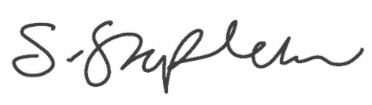 